Zangers gezocht !!!!Voor het voorzingen in de kerk zoeken we mensen die graag zingen! Graag even melden bij ds. Elly v.d. MeulenPeelstraat 29A7887 TL  ERICATel. 0591-514421Mob. 06-24845028Kinderen kindernevendienstDe kinderen van  de kindernevendienst zijn welkom in de Welput van 10-11 uur de komende zondagen, zolang er geen diensten in de kerk zijn. We gaan oefenen voor een mini kerstmusical. BloemenDeze zondag gaat er namens onze gemeente een bos bloemen naar …….   Laten we in gebed en daad (waar mogelijk) met elkaar meeleven.Afgelopen zondag zijn de bloemen namens de gemeente gebracht bij mw. J. Rabbers-MepschenAgenda Dinsdag 8 december inleveren kopij Meeleven voor 18.00 uurDinsdag 8 december vergadering Diaconie 19.00 uurZondag 13 december 10.00 uur ds. E. van der MeulenHoe vind je Kerkomroep? Ga naar www.kerkomroep.nl, vul in: Noorderkerk Nieuw-Amsterdam – daarna 'enter', klik daarna op Nieuw-Amsterdam Drenthe, klik vervolgens op de datum  Wilt u ook een gift overmaken om het gemis van collecte opbrengsten te compenseren dan kan dat naar Bankrekeningnr. NL11RABO0344402916 t.n.v. Noorderkerk Nieuw-Amsterdam/Veenoord of naar Bankrekeningnr. NL65INGB0000807248 t.n.v. Diaconie Noorderkerk.NL91RABO0152244476 t.n.v. ActiviteitencommissieDank u welMededelingen voor de nieuwsbrief s.v.p. uiterlijk woensdag voor 18.00uur doorgeven aan: nieuwsbrief@noorderkerk.info			Nieuwsbrief 6 december 2020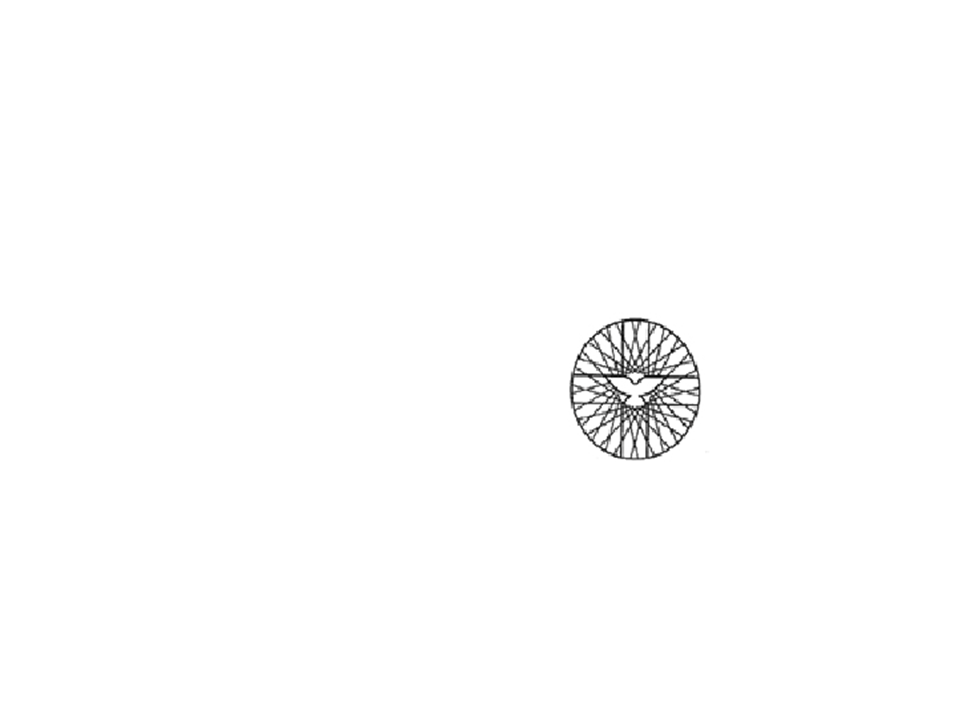 			Noorderkerk2e AdventzondagVoorganger: ds. F. de Boer, DalenOuderling:  Harry VosOrganist:  Jans KroonZang: leden van de cantorijBeamer: Mark PalsKoster: Henk SchuringOrgelspelWelkomstwoordAdvent kaars aansteken + gedichtje door ouderling van dienstOpeningslied: 	Hoe zal ik U ontvangen (Lied 441: 1 en 5)Groet en bemoedigingv.	De Heer zij met u!A.	OOK MET U ZIJ DE HEER!v. 	Onze hulp is in de naam van de HeerA.	DIE HEMEL EN AARDE GEMAAKT HEEFTv.	die trouw blijft in eeuwigheidA.	EN NIET LOSLAAT HET WERK DAT ZIJN HAND BEGONDrempelgebedv.	God, luister naar ons gebed! U zorgt voor Israël,A.	ZOALS EEN HERDER VOOR ZIJN SCHAPEN ZORGT.v.	Laat uw kracht ontwaken. A.	KOM EN RED ONS!v.	God, keer ons lot ten goede. A.	TOON UW LICHTEND GELAAT EN WIJ ZIJN GERED. 	AMEN.Lezen:   Psalm 126 (Bijbel in Gewone Taal)Kyriëgebed (zingend): Wij zoeken hier uw aangezicht (Lied 281: 1 t/m 5)Gebed van de zondagDIENST VAN HET WOORDLezing: 	Maleachi 3,1-4Zingen: 	Ik breng een rechter aan het licht (Lied 459: 1 en 2)Lezing: 	Lucas 3,1-6Zingen: 	Verwacht de komst des Heren (Lied 439: 1, 2 en 4)OverdenkingZingen:   O wijsheid, daal als vruchtbare taal (Lied 466: 1, 2, 5 en 7)Dankgebed, voorbeden en Onze Vader   Zingen:	   Groot is uw trouw, o Heer (Lied 885: 1 en 2)Zegen	v.	De Heer is voor je, om je de juiste weg te wijzen.De Heer is achter je, om je te bewaren voor de listen van de boze.De Heer is naast je, om je in de armen te sluiten, 	en je te beschermen tegen het gevaar.De Heer is onder je, om je op te vangen wanneer je dreigt te vallen.De Heer is in je, om je te troosten wanneer je verdriet hebt.De Heer is om je [heen], als een beschermende muur 	wanneer anderen over je heen vallen.De Heer is boven je, om je te zegenen.Zo zegent de almachtige God jou; vandaag, morgen en in de eeuwigheid.Gemeente	AMENBij de uitgang staan er schalen voor de collecten,  Kerk, Diaconie en GebouwenBeste gemeenteleden,Tweede AdventVorige week zijn we weer begonnen om met 30 mensen de kerkdienst te bezoeken. Het liep nog geen storm, maar dat geeft ook niet. Op verschillende plekken – kinderen in de Welput, mensen in de kerk en gemeenteleden thuis – weten we ons toch in Christus met elkaar verbonden. We warmen ons aan zijn licht om zelf voor onze omgeving ook een lichtje te zijn.Komende zondagenOok de komende zondagen ontvangen we graag maximaal 30 kerkgangers in de Noorderkerk. We doen dit als volgt: aanmelden graag bij onze scriba (Mail: ge@ressiv.com of telefonisch: 553482). De eerste dertig aanmeldingen kunnen naar de kerk. De anderen schuiven automatisch door naar de zondag erop. We blijven uiteraard ook via Kerkomroep te volgen. KerstAfgelopen maandagavond vergaderde de kerkenraad en daar spraken we ook over de Kerst. We vinden dat met Kerst iedereen de gelegenheid moet hebben om een keer naar de kerk te kunnen. Daarom is er op Kerstavond, 24 december een extra kerkdienst om 19.30 uur. Ongeveer dezelfde dienst wordt gehouden op 1e Kerstdag om 10.00 uur en indien nodig nog eens herhaald om 17.00 uur. Om in te kunnen schatten hoeveel belangstelling hiervoor is, willen we u vragen u vast op te geven bij de scriba (Mail: ge@ressiv.com of telefonisch: 553482). Graag aangeven naar welke dienst u graag wilt. Corona en veiligheidVoor alle diensten die we houden geldt:•	Bij klachten als hoesten, keelpijn en koorts kunt u niet naar de kerk    komen•	De anderhalve-meter-maatregel geldt ook in en om de kerk, tenzij je huisgenoten bent.•	Gemeentezang is helaas niet toegestaan: er is een zanggroepje•	We houden een namenlijst bij van bezoekers•	Bij binnenkomst graag handen ontsmetten•	Mondkapje dragen bij het verplaatsen•	De collecten zijn niet in de dienst, maar bij de uitgangZo houden we het voor onszelf en elkaar zo veilig mogelijk.Uitzending op woensdagavond: LICHTAfgelopen woensdagavond was de eerste doordeweekse Adventsuitzending. Met de gezamenlijke kerken in Nieuw-Amsterdam Veenoord organiseren we deze voor u om wat licht en vreugde te brengen. U zult bekende dorpsgenoten voorbij zien komen. Komende woensdagavond 9 december is de tweede. Mis hem niet! Daarna zijn we er op:  16 december en 23 december. De uitzendingen zijn te volgen vanuit de Zuiderkerk, te vinden via Kerkdienstgemist.nl. Let op: dit is een andere site dan waar we op zondag op te beluisteren zijn!Kerkdienst gemist kunt u vinden door onderstaande link te kopiëren: https://kerkdienstgemist.nl/stations/2131-Protestantse-Gemeente-Zuiderkerk/events/liveKlik daarna de datum aan.U kunt ook naar de site van Kerkdienst gemist gaan. Klik dan op Drenthe en zoek daarna Nieuw-Amsterdam. Klik vervolgens op Protestantse Gemeente Zuiderkerk en daarna weer de datum aanklikken.SpreekuurOp maandagmiddag zit ik achter de kerk van 14.00 – 16.00 uur. Welkom om even binnen te lopen. Hartelijke groet en fijne zondag gewenst,Ds. Elly v.d. MeulenBloemenDeze zondag gaat er namens onze gemeente een bos bloemen naar …….   Laten we in gebed en daad (waar mogelijk) met elkaar meeleven.Afgelopen zondag zijn de bloemen namens de gemeente gebracht bij mw. J. Rabbers-MepschenDankdagcollecte 2020
Een groot aantal gemeenteleden heeft al financieel bijgedragen aan de dankdagcollecte. Indien u elk jaar bijdraagt aan deze collecte maar het dit jaar nog niet gedaan heeft vragen wij u om dat alsnog te doen door een bedrag over te maken naar Rabobank rekeningnummer: NL11RABO0344402916 t.n.v. PKN-gemeente Noorderkerk Nieuw-Amsterdam/Veenoord onder vermelding van dankdagcollecte, of de machtiging in te vullen, of contant geld te geven in een enveloppe voorzien van uw naam. De machtiging of de enveloppe met inhoud kunt u in de brievenbus doen van Anna Oldengarm Eikenlaan 60 7844LE Veenoord. Bij voorbaat dank voor uw gift.MeelevenWij willen van het December nummer van Meeleven  een bijzonder Kerstnummer maken.Daarom vragen we u om voor het komende nummer van Meeleven een Kerstgroet, boodschap, gedicht, eigen stukje, tekening, foto, of iets wat U graag met de Gemeente wilt delen…….  (voor iemand in het bijzonder of voor alle gemeenteleden) aan te leveren bij Anna Oldengarm. Dit kan via de mail aangeleverd worden of in geschreven vorm bij haar door de brievenbus. E-mail: meeleven@noorderkerk.info of Eikenlaan 60 in Veenoord. Graag voor 8  december.